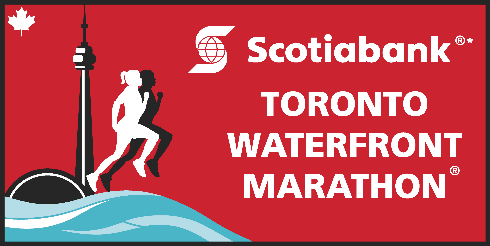 Sunday, October 21, 2018 - Mail-in Entry FeesMarathon: $150, Half-Marathon: $120, 5k: $70 and 5k with Baby Stroller: $80
Cheque must be payable to: Canada Running Series Inc.Send Form & Payment to: 264 The Esplanade, Toronto, ON, M5A 4J6FORM MUST BE POSTMARKED BY: FRIDAY, SEPTEMBER 28, 2018*Mandatory Fields, please print clearly
RELEASE, WAIVER, AND INDEMNITYIn consideration of the acceptance of my application and the permission to participate as an entrant or competitor in the SCOTIABANK TORONTO WATERFRONT MARATHON, HALF-MARATHON AND 5K RUN/WALK on Sunday, October 21, 2018. I for myself, my heirs, executors, administrators, successors, and assigns HEREBY RELEASE, WAIVER AND FOREVER DISCHARGE The City of Toronto, The Toronto Police Service, The Toronto Police Services Board, The Chief of Police, The Members of the Toronto Policy Auxiliary Program, The Toronto Transit Commission, Athletics Canada Inc., OTFA, Ontario Racewalkers, Canada Running Series Inc. (1399662 Ontario Inc), Scotiabank, A. Lassonde Inc., Canadian Ski Patrol and its members, Brooks Sports Ltd.,  Running Room, The Direct Energy Centre and all other associations, sanctioning bodies and sponsoring companies, and elected and appointed officials, successors and assigns, OF AND FROM ALL claims, demands, damages, costs, expenses, actions and causes of action, whether in law or equity, in respect of death, injury, loss or damage to my person or property HOWSOEVER CAUSED, arising or to arise by reason of my participation in the said event, whether as a spectator, participant, competitor or otherwise, whether prior to, during or subsequent to the event AND NOTWITHSTANDING that same may have contributed to or occasioned by the negligence of the aforesaid. I hereby agree to periodic mailings, both electronic and physical, from CANADA RUNNING SERIES, and to allow the use of any photographs taken of me in the run, by the organizers, for future event promotional purposes.  Such photos not to be used for any other commercial or re-sale purposes. I FURTHER HEREBY UNDERTAKE TO HOLD AND SAFE HARMLESS AND AGREE TO INDEMIFY all of the aforesaid from and against any and all liability incurred by any or all of them arising as a result of, or in any way connected with my participation in the said event.   BY SUBMITTING THIS ENTRY, I ACKNOWLEDGE HAVING READ, UNDERSTOOD, AND AGREE TO THE ABOVE WAIVER, RELEASE and INDEMNITY. I WARRANT that I am physically fit to participate in this event.I, _________________________________, agree to the above. 

Signature: ____________________________________________Date: ___________________________________ (If under 18 years of age, Parent or Guardian must sign).*Event (5k, 5k with Baby Stroller, half marathon, half marathon walk, marathon, marathon walk or marathon elite wheelchair):*Will you be participating in a recreational wheelchair:*Expected Finishing Time (HR:MIN):*Last Name:*First Name:*Address:*City:*Province:*Postal Code:*Telephone:*Email Address:*Date of Birth (YYYY/MM/DD):*Age on Race Day (Minimum Age: Half-16 years old & Full-18 years old):*Gender (Male/Female):*Shirt Size (S/M/L/XL) Men’s and Women’s Sizing:*Credit Card information:*Expiry Date (MM/YY):*CV Code (3 or 4 digit security code on back of card):*Emergency Contact Name and Telephone:*List any medical conditions: 